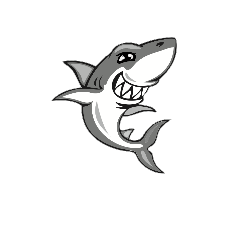 APT BOARD JOB DESCRIPTIONPOSITION:  COMMUNITY SERVICE COORDINATOR Sheridan Building RepPRIMARY RESPONSIBILITIES:Thanksgiving HUGS Food DriveLate October/Early NovemberSandwich Boards/Collection BinsSort FoodLoad TrucksDeliver Food to Pantries​School Supply DriveDates Based on Last Day of School (Depending on Snow Days) – Normally in May, but confirm with Exec Community Service rep.Executive APT Responsibilities:Attend Monthly Exec APT Meetings & Submit ReportsEmail Anne Whipple to Get Drives/Dates ApprovedEmail Text for Friday Flyer Create/Print Sandwich BoardsCreate Talking Points for SchoolsCreate Flyer TemplatesSchool Rep Responsibilities:Report to Community Services Chair of the Executive APT Board.Place Posters on Sandwich BoardsCoordinate promotion of the event with President and Communications Coordinator for posting on APT Website and/or social media channelsEmail Principals Regarding Approved Drives and Student InvolvementTransport Donations from the School to LCC During/After DriveReturn Bins to SchoolsTake photos (or assign volunteers) of the events to share with the Yearbook committee (for inclusion in the yearbook) and Communications Coordinator (for posting on APT web site and APT Facebook page). GENERAL RESPONSIBILITIES:Attend all Sheridan APT Board meetings and functions.Prepare and report committee highlights at monthly Sheridan APT meetings.Manage expenses to APT budget.Submit committee expense report to Treasurer within 10 days of date of expense or event.Email monthly committee highlights to APT Secretary by assigned deadline for use at APT Exec meetings and Sheridan APT meetings.Assist other Board Members as requested.Prepare End-Of-Year-Report, update job description and review & transition with incoming replacement(s)Communicate regularly with respective Executive APT Board Representative.Maintain membership in District 67 APT.